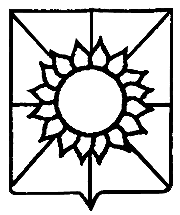 АДМИНИСТРАЦИЯ НОВОБЕРЕЗАНСКОГО СЕЛЬСКОГО ПОСЕЛЕНИЯ КОРЕНОВСКОГО РАЙОНАПОСТАНОВЛЕНИЕ/ПРОЕКТ                     от ______________  	                                                              №_______поселок НовоберезанскийОб установлении предельного уровня соотношения среднемесячной заработной платы руководителей, их заместителей, главных бухгалтеров и среднемесячной заработной платы работников муниципальных учреждений, муниципальных унитарных предприятий Новоберезанского сельского поселения Кореновского района	В соответствии со статьей 145 Трудового кодекса Российской Федерации, администрация Новоберезанского сельского поселения Кореновского района, п о с т а н о в л я е т:Установить предельный уровень соотношения среднемесячной заработной платы руководителей, их заместителей, главных бухгалтеров муниципальных учреждений, муниципальных унитарных предприятий Новоберезанского сельского поселения Кореновского района, формируемой за счет всех источников финансового обеспечения и рассчитываемой за календарный год, и среднемесячной заработной платы работников указанных учреждений (без учета заработной платы соответствующего руководителя, его заместителей, главного бухгалтера учреждения):-	для руководителей – в кратности 3 (среднемесячная заработная плата руководителя муниципального учреждения, муниципального унитарного предприятия Новоберезанского сельского поселения Кореновского района не должна превышать трехкратный размер среднемесячной заработной платы работников данного учреждения);-	для заместителей руководителя – в кратности 2 (среднемесячная заработная плата заместителя руководителя муниципального учреждения, муниципального унитарного предприятия Новоберезанского сельского поселения Кореновского района не должна превышать двукратный размер среднемесячной заработной платы работников данного учреждения);-	для главных бухгалтеров – в кратности 2 (среднемесячная заработная плата главного бухгалтера муниципального учреждения, муниципального унитарного предприятия Новоберезанского сельского поселения Кореновского района не должна превышать двукратный размер среднемесячной заработной платы работников данного учреждения).2.	Общему отделу администрации Новоберезанского сельского поселения Кореновского района (Вибе) обеспечить его размещение на официальном сайте администрации Новоберезанского сельского поселения Кореновского района в информационно-телекоммуникационной сети «Интернет».3.	Контроль за выполнением настоящего постановления возложить на заместителя главы Новоберезанского сельского поселения Кореновского района П.С. Тыртычного. 4.	Постановление вступает в силу после его официального опубликования.ГлаваНовоберезанского сельского поселенияКореновского района                                                                         В.В. Шевченко